Finanzstatistiken der kommunalen Kernhaushalte im Jahr 2023Sehr geehrte Damen und Herren,auch im kommenden Jahr werden vom Landesamt für Statistik Niedersachsen (LSN) die Finanzstatistiken durchgeführt. Die kommunalen Kernhaushalte in Niedersachsen sind für folgende Erhebungen auskunftspflichtig:Kommunale Kassenstatistik für das 1. bis 4. Quartal 2023Kommunale Jahresrechnungsstatistik für das Rechnungsjahr 2022Jährliche Schuldenstatistik (GF2) für den Stand 31.12.2022Statistik des öffentlichen Finanzvermögens für den Stand 31.12.2022Rechtsgrundlage für die genannten Erhebungen ist das Finanz- und Personalstatistikgesetz (FPStatG) in Verbindung mit dem Bundesstatistikgesetz (BStatG) in den jeweils gültigen Fassungen. Detailliertere Informationen wie auch Abgabetermine finden Sie in den Anlagen für jede einzelne Statistik. Für die genannten Erhebungen besteht Auskunftspflicht.Alle Informationen sind ebenso im Internet unter www.statistik.niedersachsen.de unter =>Themen => Finanzen, Steuern, Personal => Finanzen in Niedersachsen => Übersicht => (Vierteljährliche kommunale Kassenstatistik Niedersachsen / Kommunale Jahresrechnungsstatistik Niedersachsen / Schulden- und Finanzvermögensstatistik in Niedersachsen) => Informationen für Auskunftspflichtige für jede einzelne Statistik verfügbar.Lieferform / -wegAus Sicherheitsgründen können die Dateien ausschließlich online über das IDEV-Verfahren übermittelt werden (IDEV = Internet Datenerhebung im Verbund). Sie erreichen IDEV unter:https://www.idev.nrw.de Die Zugangsdaten (Kennung / Passwort) sind Ihnen in einem früheren Schreiben zugesandt worden. Diese Zugangsdaten gelten für alle oben genannten Statistiken. Haben Sie Ihr Passwort verlegt oder vergessen, können Sie über ein automatisiertes Passwort-Rücksetzungsverfahren ein neues Initialpasswort erhalten. Eine Anleitung für dieses Verfahren finden Sie auf unseren Internetseiten unter Daten melden => IDEV => IDEV-Passwortzurücksetzung.Versand der Erhebungsunterlagen ab nächstem Jahr via E-MailAb dem kommenden Jahr soll der Versand dieser Erhebungsunterlagen mit elektronischer Post erfolgen. Dazu wird es voraussichtlich für jede Erhebung eine separate E-Mail geben. Den elektronischen Formularen werden in diesem Jahr Felder zur Adressänderung vorgeschaltet. Ich bitte dort um Angabe einer (möglichst funktionalen) E-Mail-Adresse für die jeweilige Erhebung, auf die der Versand ab nächstem Jahr erfolgen soll.Aktueller Stand zum Cash-PoolingZu dem Thema Cash-Pooling wurde vom Niedersächsischen Ministerium für Inneres und Sport eine haushaltsrechtlich fundierte Lösung erarbeitet, die voraussichtlich im nächsten Jahr in Form eines Erlasses bekannt gegeben wird. Die Einführung neuer Bilanzkonten wird voraussichtlich erst zum Haushaltsjahr 2024 erfolgen. Ich möchte an dieser Stelle für weiterführende Informationen auf die beiliegenden Bearbeitungshinweise und die Merkblätter zum Thema Cash-Pooling auf unseren Internetseiten verweisen. Insbesondere wurde nunmehr festgelegt, dass eine zentrale Verwaltung von Sichteinlagen nicht automatisch als Cash-Pooling zu werten ist.Hinweise für die Landkreise bzw. die Region HannoverDie Landkreise bzw. die Region Hannover werden gebeten, die Unterlagen an ihre kreisangehörigen Gemeinden weiter zu reichen. Diese liegen abgepackt und gekennzeichnet der Sendung bei. Mit der Lieferung des 4. Quartals 2023 wird eine formlose Aufstellung der von den Gemeinden ent-richteten Kreisumlage erbeten. Ich möchte an dieser Stelle an die Kreis- bzw. Regionsumlage für 2022 für die Lieferung des 4. Quartals 2022 erinnern.Hinweise für SamtgemeindenFür die Samtgemeinden sind die Anschreiben der zugehörigen Mitgliedsgemeinden beigefügt.Ich bitte um Bearbeitung bzw. Weiterleitung. Von den Samtgemeinden wird mit der Lieferung des 4. Quartals 2023 eine formlose Aufstellung der von den Mitgliedsgemeinden entrichteten Samtgemeindeumlage erbeten. Ich möchte an dieser Stelle an die Samtgemeindeumlage für 2022 für die Lieferung des 4. Quartals 2022 erinnern.Mit freundlichen GrüßenIm Auftrage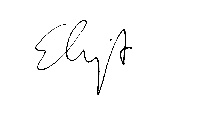 Sascha EbigtAnlagen:Bearbeitungshinweise zur vierteljährlichen Kassenstatistik, kommunalen Jahresrechnungsstatistik, jährlichen Schuldenstatistik und der Statistik des öffentlichen FinanzvermögensEine Durchschrift dieses Schreibens nebst Anlagen erhalten:Niedersächsisches Ministerium für Inneres und SportNiedersächsisches FinanzministeriumArbeitsgemeinschaft der kommunalen Spitzenverbände Niedersachsens, vertreten durch den Niedersächsischen Landkreistag (NLT)Kommunale Datenverarbeitungszentralen in NiedersachsenKommunale Kassenstatistik für das 1. bis 4. Quartal 2023Ansprechpartner: Herr Schuder Tel.: 0511 / 9898 3251 E-Mail: Kassenstatistik@statistik.niedersachsen.deAktenzeichen: 43.19711Abgabetermine (bitte unbedingt einhalten)1. Quartal 2023		Lieferung bis zum 		10. April 	20232. Quartal 2023			”			10. Juli 	20233. Quartal 2023			”			09. Oktober	20234. Quartal 2023			”			08. Januar 	2024Bearbeitungshinweise:Die Liste der gültigen Konten für die Kassenstatistik 2023 finden Sie im Internet unter:www.statistik.niedersachsen.de => Themen => Finanzen, Steuern, Personal => Finanzen in Niedersachsen => Vierteljährliche kommunale Kassenstatistik Niedersachsen => Informationen für Auskunftspflichtige.Bei der vierteljährlichen Erfassung der Kommunalfinanzen handelt es sich um eine Kassenstatistik. Daher sind für diese Erhebung grundsätzlich alle im Berichtszeitraum tatsächlich eingezahlten und ausgezahlten Beträge aus der Finanzrechnung maßgeblich, gleichgültig für welchen Zeitraum sie gezahlt und verrechnet wurden (Prinzip der Kassenwirksamkeit). Zusätzlich zu den Daten der Finanzrechnung werden der Stand der Verbindlichkeiten und Liquiditätskredite aus den Bestandskonten der Bilanz (Vermögensrechnung) erhoben. Bei Vergabe der Statistikerstellung an Dritte (z.B. Datenverarbeitungsunternehmen) bitten wir um besondere Sorgfalt bezüglich der zeitnahen Buchung von Zahlungsbewegungen, insbesondere zum Jahreswechsel.Um Rückfragen zu vermeiden, bitten wir dringend darauf zu achten, dass ausschließlich die im aktuellen Kontenkatalog vorgegebenen Konten und Summenpositionen berücksichtigt werden. Die für interne Zwecke gebildeten Unterkonten müssen für die statistische Meldung zu einem verbindlichen Konto verdichtet werden; die Summenpositionen sind bitte entsprechend anzupassen.Die Angaben zu Einzahlungen und Auszahlungen aus der Finanzrechnung (bzw. Bilanz) müssen in vollen Euro angegeben werden.Saldierungen sind nach § 10 Abs. 1 KomHKVO nicht zulässig.Bereichsabgrenzung in der DoppikWir bitten auf die richtige Zuordnung zur Bereichsabgrenzung zu achten. Im Bereich Verbindlichkeiten (Kontenarten 231, 239), der zugehörigen Konten wie Aufnahmen, Tilgungen, Zinsein- und -auszahlungen sowie Ausleihungen findet Bereichsabgrenzung B Anwendung. Das heißt, dass Kreditinstitute i.d.R. unter Bereichsabgrenzung 7 nachgewiesen werden (Weitere Information finden Sie im Internet unter: http://www.statistik.niedersachsen.de/download/88451). WohngeldAb der vierteljährlichen Kassenstatistik 1. Quartal 2020 wurde die Produktgruppe 346 „Wohngeld“ nicht mehr erhoben. Da es sich bei den Ein- und Auszahlungen unterhalb dieser Produktgruppe um bewirtschaftete Fremdmittel handelt, hat das Statistische Bundesamt die Datenanforderung zu dieser Produktgruppe eingestellt. Die in Zusammenhang mit der Bearbeitung von Anträgen entstandenen Verwaltungs- und Personalkosten sowie die hierfür erhaltenen Erstattungen sind bei Produkt 3119 „Verwaltung der Sozialhilfe“ zu buchen. Bitte beachten Sie, dass somit auch die auf Konto 6481 verbuchten Zahlungen des Landes für das Wohngeld nicht mehr Teil der Erhebung sind.FinanzrechnungIn der Finanzrechnung sind lediglich die Zahlungsströme zu melden (Ist-Zahlungen). Umbuchungen für Vorjahre, die lediglich Ertrags- und/oder Aufwandskonten betreffen, sind hier nicht zu berücksichtigen.Schlüsselzuweisungen, Bedarfszuweisungen, sonstige allgemeine ZuweisungenDiese Zuweisungen müssen ebenfalls nach dem Bruttoprinzip unter den Konten 6111 (NFAG-Schlüsselzuweisungen), 6121 (Bedarfszuweisungen), 6130, 6131 (u.a. Zuweisungen für Aufgaben des übertragenen Wirkungskreises), 6132 (sonstige allgemeine Zuweisungen)6052 (Ausgleichsleistungen d. Landes a. d. Umsetzung der Grundsicherung für Arbeitsuchende) und 6811 (Zuweisungen für Investitionen)nachgewiesen werden. Eventuell im Zahlungsverkehr verrechnete Beträge wie Umlagezahlungen nach dem KHG (Konto 7311 und 7811) sowie die Finanzausgleichsumlage als allgemeine Umlage an das Land oder die Zahlungen an den Entschuldungsfonds (Konto 7371) verbuchen Sie bitte auf der Ausgabenseite. Eine Saldierung ist auch hier nicht zulässig!VersorgungsrücklagenDie Zuführung an die Versorgungsrücklage für Beamte (Konto 78651) sowie die Zuführung an die Versorgungsrücklage für Versorgungsempfänger (Konto 78652) sind gesondert darzustellen. Zinserträge aus der Anlage der Versorgungsrücklage sind unter Konto 6699 zu buchen. Für die Buchung von Entnahmen aus der Versorgungsrücklage ist ab 2018 das Konto 68651 „Einzahlungen aus der Veräußerung von Wertpapieren (Entnahmen aus der Versorgungsrücklage)“ eingerichtet worden.Sozialtransferauszahlungen/Soziale LeistungenBei der Erfassung der Sozialen Leistungen an natürliche Personen innerhalb bzw. außerhalb von Einrichtungen (Konto 7331 bzw. Konto 7332) ist bei der Kinder-, Jugend- und Familienhilfe darauf zu achten, dass die Konten mit dem Produktbereich 36 abgefragt werden. Weiterhin ist darauf zu achten, dass ausschließlich die im Kontenkatalog vorgegebenen Produkt-Konto Kombinationen zulässig sind. Analog zur Asylbewerberleistungsstatistik sind ab dem Haushaltsjahr 2017 für die Buchungen der Leistungen nach dem Asylbewerberleistungsgesetz (AsylbLG) bei Produktgruppe 313 die Konten 7331 „Soziale Leistungen an natürliche Personen außerhalb von Einrichtungen“ und 7332 „Soziale Leistungen an natürliche Personen in Einrichtungen“ vorgesehen. SteuereinnahmenBitte weisen Sie die Beträge für - die Gewerbesteuerumlage- den Gemeindeanteil an der Einkommensteuer und- den Gemeindeanteil an der Umsatzsteuerfür den Zeitraum aus, in dem die Zahlungen verbucht worden sind (Prinzip der Kassenwirksamkeit). Es sind immer die Bruttobeträge nachzuweisen. Abschlussbuchungen bei Steuereinnahmen, die nach Ende des Jahres getätigt werden, sind entsprechend der Kassenwirksamkeit im folgenden Jahr anzugeben. Kreisschulbaukasse (KSBK)Zahlungswege sind in der Finanzrechnung wie folgt darzustellen:Ein- und Auszahlungen in die KSBK bei Landkreis und Gemeinden	 Konten  6812 / 7812Buchung bei LK (KSBK)							 Konto    6812Kreditaufnahme/-tilgung bei der KSBK bei Landkreis und Gemeinden	 Konten  6922 / 7922Buchung bei LK (KSBK) 							 Konten  6882 / 7882Zuwendungen (nicht rückzahlbar) bei Landkreis und Gemeinden 		 Konten  6812 / 7812Ein Buchungsbeispiel finden Sie im Internet auf den Seiten des Niedersächsischen Ministeriums für Inneres und Sport unter www.mi.niedersachsen.de/download/35257.Weitere Buchungsbeispiele finden Sie unter www.mi.niedersachsen.de unter:Themen / Kommunen / Kommunales Haushaltsrecht / Hinweise und Buchungsbeispiele BaumaßnahmenBaumaßnahmen müssen unter den Konten 7871 bis 7873 nachgewiesen werden. Zusätzlich wird die Aufteilung auf die einzelnen Produktgruppen erfragt. Produktgruppen, die nicht Bestandteil des Kontenkataloges sind, werden von uns als „Sonstige Baumaßnahmen“ ergänzt.Grundsätzlich ist eine Ausweisung von Baumaßnahmen bei einer zentralen Produktgruppe (wie beispielsweise Produktgruppe 111, Verwaltungssteuerung, Grundstücksmanagement) nicht zulässig. Nach Vorgaben des NKR sind alle Finanzvorgänge verursachungsgerecht der entsprechenden Produktgruppe bzw. dem Produkt zuzuordnen. Im Hinblick auf die Vergleichbarkeit der Finanzvorfälle aller niedersächsischen Kommunen bitte ich die Einhaltung dieser Buchungsvorgabe unbedingt zu beachten!VerbindlichkeitenBei der Darstellung der Verbindlichkeiten ist auf eine nachvollziehbare Abbildung der Bilanz- und Finanzkonten zu achten. Aufnahmen, Tilgungen und Zinszahlungen müssen mit den Bewegungen und Beständen auf den Bilanzkonten plausibel einhergehen.Auf die richtige Zuordnung der Bereichsabgrenzung (Teil B) bitte ich unbedingt zu achten. Verbindlichkeiten bei öffentlich bestimmten Kreditinstituten sind hier unter der Bereichsabgrenzung „7“ einzuordnen.LiquiditätskrediteAus gegebenem Anlass möchte ich darauf hinweisen, dass Kontokorrentkredite („Überziehungskredite“, „Dispo“) zu den Liquiditätskrediten (Konto 239 ff.) zählen und dort dargestellt werden müssen. Ebenso rein rechnerische Verbindlichkeiten, die sich durch die gemeinsame Nutzung eines Bankkontos (Cash-Pooling) ergeben (siehe auch Seite 5).Cash-PoolingAb dem Erhebungsjahr 2017 sind Verbindlichkeiten aus Liquiditätskrediten, welche in einem Verbund (Samtgemeinden, Eigenbetriebe) vergeben werden, auf den Konten 2724ff zu melden. Die Gegenbuchungen erfolgen auf den Konten 1654ff. Diese ergeben sich insbesondere durch die gemeinsame Nutzung von (Dispositions-) Krediten auf zentral geführten Bankkonten. Hier ist nicht der Saldo dieses Gemeinschaftskontos zu melden, sondern die (errechneten) Bestände der einzelnen Mitglieder dieses Cash-Pools. Bitte beachten Sie: Die gemeinsame Verwaltung von Sichteinlagen, ohne die Möglichkeit auf die Liquidität anderer zurückzugreifen, zählt nicht zum Cash-Pooling.Ausführliche Informationen zum Thema Cash-Pooling finden Sie auf einem Merkblatt, welches aus dem Online-Formular aufgerufen werden kann und auf den Internetseiten des LSN zu finden ist.Ich bitte darum, die Formatvorgaben verbindlich einzuhalten und bevorzuge bei Lieferung das csv-Format. Kommunale Jahresrechnungsstatistik für das Rechnungsjahr 2022Ansprechpartner: Herr SchuderTel.: 0511 / 9898 3251E-Mail: Jahresrechnungsstatistik@statistik.niedersachsen.deAktenzeichen: 43.19710Abgabetermin: 14. April 2023Bearbeitungshinweise:Die Listen gültiger Konten und Produkte für die Jahresrechnungsstatistik 2022 finden Sie im Internet unter:www.statistik.niedersachsen.de =>Themen => Finanzen, Steuern, Personal => Finanzen in Niedersachsen => Kommunale Jahresrechnungsstatistik in Niedersachsen => Informationen für Auskunftspflichtige. Alle für das Haushaltsjahr 2022 anzuwendenden Vorschriften finden Sie im Internet unter:Landesamt für Statistik Niedersachsen – Themenbereiche – Finanzen, Steuern, Personal – Kommunale Haushaltssystematik und Doppik in Niedersachsen  Punkt: 3.c) Bekanntmachungen des LSN.Die bereitgestellten Produkt- und Kontenkataloge bitten wir in der Untergliederung unbedingt einzuhalten, insbesondere die Trennung von Verwaltungs- und Leistungsprodukten im Sozialbereich (Produktgruppen 311,312 und 314). Eine andere Differenzierung - wie z. B.: 2- oder 5-stellige Produktnummern, 3- oder 6-stellige Konten wie in den Haushaltsplänen - darf bei den Auflistungen zur Jahresrechnungsstatistik nicht vorgenommen werden.Hinweise zu einzelnen Produkten und KontenBitte beachten Sie unbedingt im Folgenden unsere Hinweise zur Datenlieferung.Neue Produktgruppe 314Mit dem Rundschreiben Nr. 2/2019 vom 04.09.2019 wurde mitgeteilt, dass die Inklusionspauschale für behinderte Menschen ab 2020 in der neuen Produktgruppe 314 (empfohlenes Produkt 31486) zu buchen ist. Es ist das Konto 7339 “Sonstige soziale Leistungen“ zu verwenden.Neu - Aufteilung Produktgruppe 315Ab der Jahresrechnungsstatistik 2021 wurde das Produkt 315 (Soziale Einrichtungen) weiter unterteilt (s. Produktkatalog 2021). Auf die entsprechende Berücksichtigung in der Statistik ist zu achten.Korrekte Veranschlagung in den Produktgruppen 361 und 365Immer noch werden Einnahmen und Ausgaben für Einrichtungen der Kinder- und Jugendhilfe – insbesondere für Tageseinrichtungen für Kinder – fälschlicherweise in der Produktgruppe 361 nachgewiesen. Hier sind jedoch nur Ein- und Ausgaben zur individuellen Förderung einzelner Kinder zu buchen. Ein- und Auszahlungen im Zusammenhang mit der Förderung von Tageseinrichtungen sind hingegen in der Produktgruppe 365 auszuweisen.Übernimmt der Jugendhilfeträger die Elternbeiträge für den Besuch der Kinder in einer Kindertagesstätte, stellen diese Ausgaben individuelle Leistungen der Jugendhilfe dar und sind bei Konto 7332 zu buchen. Die Einnahme bei der kommunalen Kindertagesstätte ist dort bei Konto 6321 (Gebühren aufgrund einer Satzung) bzw. 6461 (privatrechtliche Leistungsentgelte) zu buchen. Mittel nach § 14 j NFAG, Kinderbonus 2022Mit dem am 23. September 2022 verabschiedeten Gesetz zur Änderung des Niedersächsischen Gesetzes über den Finanzausgleich erhalten kreisfreie Städte, kreisangehörige Gemeinden und gemeindefreie Bezirke im Dezember 2022 eine Ausgleichsleistung vom Land für Steuerausfälle aus dem Einkommensteueraufkommen aufgrund der Kindergeld-Sonderzahlung 2022 („Kinderbonus 2022“).Zu buchen ist der Ausgleichsbetrag von den Kommunen bei:Produktgruppe 611 „Steuern, allgemeine Zuweisungen, allgemeine Umlagen“Konto 3131 bzw. 6131 „Sonstige allgemeine Zuweisungen vom Land“.WohngeldAb der Jahresrechnungsstatistik 2019 wird die Produktgruppe 346 „Wohngeld“ nicht mehr erhoben. Da es sich bei den Ein- und Auszahlungen unterhalb dieser Produktgruppe um bewirtschaftete Fremdmittel handelt, die von den Kommunen haushaltsunwirksam gebucht werden, hat das Statistische Bundesamt die Datenanforderung zu dieser Produktgruppe eingestellt. Die in Zusammenhang mit der Bearbeitung von Anträgen entstandenen Verwaltungs- und Personalkosten sowie die hierfür erhaltenen Erstattungen sind bei Produkt 3119 „Verwaltung der Sozialhilfe“ zu buchen. Ergebniskonten Die Konten 3811, 4711, 4721, 4811 aus der Ergebnisrechnung werden ab dem Rechnungsjahr 2018 nicht mehr für die Statistik benötigt und brauchen nicht mehr geliefert werden.Dezentrale BuchungDie zentrale Ausweisung von Auszahlungen für Grundstücks- und Gebäudemanagement, Investitionen/Baumaßnahmen sowie Personal- und Sachauszahlungen ist nicht (auch nicht in Produktgruppe 111) zulässig. Eine Aufteilung auf die jeweiligen Produktgruppen ist zwingend erforderlich (siehe Punkt a) der Hinweise zur Zuordnung in der Doppik im Rundschreiben Nr. 1/2019).Versorgungs- und BeihilfeaufwendungenDie Versorgungs- und Beihilfeauszahlungen (Konten 7021, 7041) sind im Verhältnis der veranschlagten Personalauszahlungen auf die jeweiligen Aufgabenbereiche aufzuteilen (§ 15 (2) KomHKVO).Gewährung und Rückflüsse von Ausleihungen (Kontengruppen 688 und 788)Da Ausleihungen dem entsprechenden Zweck zuzuordnen sind, ist sowohl die Gewährung als auch der Rückfluss einer solchen Ausleihung im entsprechenden Produkt zu buchen und nicht zentral in der allgemeinen Finanzwirtschaft (Produktgruppe 612).Buchung auf sogenannten „Sammelkonten“Folgende Konten sind betroffen:6291 sonstige Transfereinzahlungen6591 andere sonstige Einzahlungen aus laufender Verwaltungstätigkeit6699 weitere sonstige Finanzeinzahlungen7391 sonstige Transferauszahlungen7491 weitere sonstige Auszahlungen aus laufender Verwaltungstätigkeit7599 sonstige FinanzauszahlungenEine Verwendung dieser Konten speziell zum Zwecke von ergebnisrechnungsrelevanten Buchungen ist nicht zulässig. Bitte beachten Sie vor Übersendung der Datei, dass diese Konten entsprechend zu bereinigen sind und nur in begründeten Sonderfällen höhere Beträge enthalten dürfen (wie z.B. Einnahme der Entschuldungshilfe vom Land oder Zinseinnahmen aus der Versorgungsrücklage). Hinweise über höhere Beträge auf dem Begleitzettel oder in einer gesonderten Nachricht wären bei Übersendung der Datei hilfreich, um zusätzliche Nachfragen unsererseits zu vermeiden.Verbindliche Änderungen in der doppischen Haushaltssystematik ab 01. Januar 2021Kontenkatalog:68311 Einzahlungen aus der Veräußerung v. beweglichen Vermögensgegenständen oberhalb der Wertgrenze v. 150,- 1.000 Euro und immateriellen Vermögensgegenständen						68312	Einzahlungen aus der Veräußerung von beweglichen Vermögensgegenständen über 150,- bis 1.000,- Euro68313	Einzahlungen aus der Veräußerung von immateriellen Vermögensgegenständen				78311 Auszahlungen für den Erwerb von beweglichen Vermögensgegenständen oberhalb der Wertgrenze von 150,- 1.000 Euro78312	Auszahlungen für den Erwerb von beweglichen Vermögensgegenständen über 150,- bis 1.000,- Euro (Sammelposten)		78313	Auszahlungen für den Erwerb von immateriellen Vermögensgegenständen		Produktkatalog:31401	Zahlungen Abrechnung nach dem SGB IX § 22 Nds. AG SGB IX/XII		31402	Erstattungen des Landes nach dem SGB IX (Übergangsregelung -bestimmungen nach dem § 28 Nds. AG SGB IX/ XII)		Neue Produkte:315	Soziale Einrichtungen (als Summe ohne Produkt 3155)		3151	Soziale Einrichtungen für Ältere (ohne Pflegeeinrichtungen)		3152	Soziale Einrichtungen für pflegebedürftige Menschen		3153	Soziale Einrichtungen für Menschen mit Behinderungen		3154	Soziale Einrichtungen für Wohnungslose		3155	Soziale Einrichtungen für Aussiedler und Ausländer (wenn 3155 besetzt, dann nicht auch in 315)3156	Andere soziale Einrichtungen 536	Versorgung mit technischer Informations- und TelekommunikationsinfrastrukturJährliche Schuldenstatistik (GF2) für den Stand 31.12.2022Ansprechpartner: Frau Gerken-WestphalTel.: 0511 / 9898 3230E-Mail: Schulden-Vermoegen@statistik.niedersachsen.deAktenzeichen: 43.19717Abgabetermin: 10. Februar 2023 Bearbeitungshinweise:Im Internet unter www.statistik.niedersachsen.de unter  => Themen => Finanzen, Steuern, Personal => Übersicht => Finanzen in Niedersachsen => Schulden- und Finanzvermögensstatistik in Niedersachsen => Informationen für Auskunftspflichtigefinden Sie alle wichtigen Unterlagen und Informationen:eine Anleitung für den IDEV Versandeine Excel-Eingabedatei zum Download. Alternativ zur direkten Eingabe in das IDEV-Online Formular kann mit der Excel-Datei offline eine Dateneingabe durchgeführt werden. Aus der Excel-Anwendung kann eine Textdatei im csv-Format exportiert werden, die dann in das IDEV-Online-Formular importiert werden kann.eine schwarz-weiße Druckvorlage des Fragebogens für Ihre Unterlagendie „Übersetzungsliste“, mit der aus den Konten der niedersächsischen Haushaltssystematik die Werte für die P-Positionen der jährlichen Schuldenstatistik überführt werden könneneine Synopse mit den Änderungen im Erhebungsprogramm gegenüber dem VorjahrDie Erläuterungstexte zur Schuldenstatistik 2022 wurden vom Bundesamt komplett überarbeitet. Wir bitten um Beachtung.Wie im Vorjahr wurden die Endstände der letzten Jahreserhebung mit Stand 31.12.2021 als Anfangsbestand der aktuellen Erhebung als sog. Vorbelegung eingespielt. Ich bitte trotzdem um Prüfung und ggf. Korrektur. Zur Vermeidung von Rückfragen bitten wir Sie, im Feld "Bemerkungen" (zusätzlich befinden sich seit der Erhebung 2021 zwei weitere Felder unter dem Bereich Cash-Pooling) auf besondere Ereignisse und Umstände hinzuweisen, aus denen auffällige Veränderungen ggü. dem Vorjahr oder außergewöhnliche Verhältnisse erklärt werden können, insbesondere im Fall von Ein- und Ausgliederungen.Die Summe der Schulden beim nicht-öffentlichen Bereich muss den Fälligkeiten der Kassenkredite (Code P8399), der Wertpapierschulden (Code P8599) und der Kredite (Code 8799) entsprechen.Generell dürfen die Darunter-Positionen nur kleiner oder gleich der Insgesamt-Positionen sein.Die Kassenkredite, Wertpapierschulden und Kredite werden in der Schuldenstatistik nach Ursprungslaufzeiten erhoben. Die Fälligkeiten stellen die Restlaufzeiten der drei Schuldarten dar. Bitte beachten Sie dazu: Schulden mit Fälligkeit im Folgejahr: Schulden beim nicht-öffentlichen Bereich mit einer Ursprungslaufzeit bis einschließlich 1 Jahr dürfen die für das Folgejahr gemeldeten Fälligkeiten der Schulden beim nicht-öffentlichen Bereich nicht überschreiten. Schulden mit Fälligkeit in mehr als 5 Jahren: Schulden beim nicht-öffentlichen Bereich mit einer Ursprungslaufzeit über 5 Jahre dürfen die Fälligkeiten der Schulden in mehr als 5 Jahren nicht überschreiten.Aufgrund der Änderungen des FPStatG zum 1. Januar 2022 wird im Fragebogen das Merkmal „Verbindlichkeiten aus Lieferungen und Leistungen sowie erhaltene Anzahlungen“ nun auch nach Laufzeiten getrennt erhoben.Aufgrund der Änderungen des FPStatG zum 1. Januar 2022 erfolgt im Fragebogen beim Merkmal „Bürgschaften“ eine Ausweitung auf „Bürgschaften, Garantien und sonstige Gewährleistungen“.Bitte beachten Sie die Erläuterungstexte im IDEV-Onlineformular (durch Anklicken der roten "Info-Felder" öffnet sich ein Fenster mit Erläuterungen).Bitte archivieren Sie nach Übermittlung der Daten unbedingt die automatisch erzeugte Quittung. Später ist ein Abrufen der gemeldeten Werte nicht mehr möglich.Erfassung weitergeleiteter DarlehenDas Konzept der Schuldenstatistik sieht vor, Kredite, die im Namen einer Kommune aufgenommen wurden und an eine verbundene Einrichtung weitergleitet wurden, bei der Kommune nachzuweisen. Diese Vorgehensweise ist nötig, um den sog. Maastricht Schuldenstand korrekt berechnen zu können. Wurde ein Darlehen direkt vom Kreditinstitut an Ihre Kommune ausgezahlt und an eine verbundene Einrichtung weitergeleitet, bitte ich um Berücksichtigung dieser Kredite im Block Kredite gegenüber dem nicht-öffentlichen Bereich (i.d.R. Kreditinstitute) und als Ausleihung für die Statistik des öffentlichen Finanzvermögens. Die verbundene Einrichtung meldet den Kredit dann als Verschuldung gegenüber dem öffentlichen Bereich (Gemeinde/Gemeindeverbände). Wurde die Kreditsumme hingegen direkt an die verbundene Einrichtung ausgezahlt und damit in der Kommune nicht bilanziell erfasst, braucht dieser Betrag von der Kommune in beiden Statistiken nicht berücksichtigt werden. Stattdessen wurde in den Online-Formularen der für die sonstigen Fonds, Einrichtungen und Unternehmen (bei 100%-Beteiligungen mit einem einzelnen Eigner auf kommunaler Ebene) neue Merkmale für einen besseren Nachweis der weitergeleiteten Darlehen aufgenommen. Schuldumwandlungen bzw. UmschuldungenHinweis zu den sonstigen Zu- und Abgängen: Bei Schuldumwandlungen bzw. Umschuldungen wird die Ablösung des bisherigen Darlehens als Tilgung und die Aufnahme des Umschuldungs-/Ablösungsdarlehens als Neuaufnahme (einschließlich entsprechender Angaben zu den Laufzeiten) erfasst.Block Cash-PoolingUm Liquiditätsverbünde (Cash-Pooling) besser erfassen zu können, wurde seit der Erhebung 2019 ein neuer Merkmalsblock eingeführt. Für die statistische Erfassung des Cash-Pools werden zwei Rollen unterschieden: der Cash-Pool-Führer als verwaltende Einheit (z.B. Samtgemeinde) und die Cash-Pool-Einheiten als Teilnehmende im Liquiditätsverbund (z.B. Mitgliedsgemeinden). Die Verbuchung muss nach dem Bruttoprinzip erfolgen, eine Bereinigung findet über die neuen Merkmale statt. Die Verbindlichkeiten aus dem Liquiditätsverbund nach außen sind vom Cash-Pool-Führer in der Schuldenstatistik unter den Merkmalen P1600 und P1609 zu erfassen, die Guthaben nach außen in der Finanzvermögensstatistik. Fungiert Ihre Kommune als Cash-Pool-Führer, so sind Verbindlichkeiten gegenüber den teilnehmenden Einheiten im Liquiditätsverbund in den Merkmalen P1610 bis P1689 auszuweisen.Ist Ihre Kommune hingegen eine teilnehmende Cash-Pool-Einheit, so sind sich daraus ergebene Verbindlichkeiten unter den Positionen P1710 bis P1789 zu erfassen.Hat der Cash-Pool-Führer selber als teilnehmende Einheit Mittel für den eigenen Liquiditätsbedarf entnommen, werden diese Verbindlichkeiten ebenfalls unter den Positionen P1710 bis P1789 erfasst.Sollte sich das Meldeverhalten bei Cash-Pooling gegenüber dem Vorjahr geändert haben, muss zwingend das entsprechende Bemerkungsfeld unterhalb von Cash-Pooling ausgefüllt werden.Bitte beachten Sie: Die gemeinsame Verwaltung von Sichteinlagen ohne die Möglichkeit auf die Liquidität anderer zurückzugreifen, zählt nicht zu Cash-Pooling.Ausführliche Informationen zum Thema Cash-Pooling finden Sie in einem Merkblatt, welches aus dem Online-Formular aufgerufen werden kann und auf den Internetseiten des LSN. In der aktuellen „Übersetzungsliste“ können die P-Positionen aus den Bilanzkonten übergeleitet werden. Statistik des öffentlichen Finanzvermögens für den Stand 31.12.2022Ansprechpartner: Frau Gerken-WestphalTel.: 0511 / 9898 3230E-Mail: Schulden-Vermoegen@statistik.niedersachsen.deAktenzeichen: 43.19716Abgabetermin: 21. April 2023Bearbeitungshinweise:Im Internet unter www.statistik.niedersachsen.de unter => Themen => Finanzen, Steuern, Personal => Übersicht => Finanzen in Niedersachsen => Schulden und Finanzvermögensstatistik in Niedersachsen => Informationen für Auskunftspflichtigefinden Sie alle wichtigen Unterlagen und Informationen:eine Anleitung für den IDEV Versandeine Excel-Eingabedatei zum Download. Alternativ zur direkten Eingabe in das IDEV-Online Formular kann mit der Excel-Datei offline eine Dateneingabe durchgeführt werden. Aus der Excel-Anwendung kann eine Textdatei im csv-Format exportiert werden, die dann in das IDEV-Online-Formular importiert werden kann.eine schwarz-weiße Druckvorlage des Fragebogens für Ihre Unterlagendie „Übersetzungsliste“, mit der aus den Konten der niedersächsischen Haushaltssystematik die Werte für die A-Positionen der Finanzvermögensstatistik überführt werden könneneine Synopse mit den Änderungen im Erhebungsprogramm gegenüber dem VorjahrInsbesondere die Statistik des öffentlichen Finanzvermögens setzt eine Kenntnis darüber voraus, welche Beteiligungen Ihrer Kommune an öffentlichen Fonds, Einrichtungen oder Unternehmen dem Staatssektor zuzuordnen sind (Extrahaushalte) und welche nicht (sonstige Fonds, Einrichtungen und Unternehmen). Zur erleichterten Bearbeitung wurde im Online-Formular ein entsprechendes Feld hinzugefügt, wo die unmittelbaren Beteiligungen Ihrer Kommune und deren Klassifikation ersichtlich sind. Sie finden diese Daten unter der Rubrik „Beteiligungen“. Ich möchte aber darauf hinweisen, dass lediglich die Anteile an öffentlich bestimmten Einheiten angezeigt werden und somit möglicherweise nur ein Teil aller Beteiligungen Ihrer Einrichtung erfasst ist. Die Angaben dienen ausschließlich Ihrer Information und können an dieser Stelle nicht von Ihnen geändert werden.Zur Vermeidung von Rückfragen bitten wir Sie, im Feld "Bemerkungen" (zusätzlich befinden sich seit der Erhebung 2021 zwei weitere Felder unter dem Bereich Cash-Pooling) auf besondere Ereignisse und Umstände hinzuweisen, aus denen auffällige Veränderungen ggü. dem Vorjahr oder außergewöhnliche Verhältnisse erklärt werden können, insbesondere im Fall von Ein- und Ausgliederungen.Generell dürfen die Darunter-Positionen nur kleiner oder gleich der Insgesamt-Positionen sein.Bitte beachten Sie die Erläuterungstexte im IDEV-Onlineformular (durch Anklicken der roten "Info-Felder" öffnet sich ein Fenster mit Erläuterungen).Bitte archivieren Sie nach Übermittlung der Daten unbedingt die automatisch erzeugte Quittung. Später ist ein Abrufen der gemeldeten Werte nicht mehr möglich.Mit der Erhebung 2020 wurde die Bewertungsmethode der nichtbörsennotierten Aktien geändert. Es gilt folgende Bewertung:Anteilsrecht = Eigenkapital der Beteiligung x Beteiligungsquote (Anteil am Stammkapital).Da die Greensill-Bank keine Banklizenz mehr besitzt, ist ein Ausweis unter "Bargeld und Einlagen" in der Finanzvermögenstatistik nicht mehr möglich. Der Ausweis sollte nun unter dem Merkmal "Ausleihungen (vergebene Kredite) und Vergabe von liquiden Mitteln (ohne Cash-Pooling) nach Ursprungslaufzeiten" gegenüber dem "sonstigen inländischen Bereich" (Merkmal A3169 / A3179) erfolgen. Darüber hinaus kann der Betrag bei Bedarf ebenfalls unter der Darunter-Position "darunter: ausfallgefährdete Forderungen aus vergebenen Krediten und vergebenen liquiden Mitteln" (Merkmal A3229) ausgewiesen werden.Block Cash-PoolingUm Liquiditätsverbünde (Cash-Pooling) besser erfassen zu können, wurde seit der Erhebung 2019 ein neuer Merkmalsblock eingeführt. Für die statistische Erfassung des Cash-Pools werden zwei Rollen unterschieden: der Cash-Pool-Führer als verwaltende Einheit (z.B. Samtgemeinde) und die Cash-Pool-Einheiten als Teilnehmende im Liquiditätsverbund (z.B. Mitgliedsgemeinden). Die Verbuchung muss nach dem Bruttoprinzip erfolgen, eine Bereinigung findet über die neuen Merkmale statt. Die Verbindlichkeiten aus dem Liquiditätsverbund nach außen sind vom Cash-Pool-Führer in der Schuldenstatistik, die Guthaben nach außen in der Finanzvermögensstatistik unter A1049 zu erfassen. Fungiert Ihre Kommune als Cash-Pool-Führer, sind die sich daraus ergebenden Forderungen gegenüber den Cash-Pool-Einheiten auf dem Merkmalen A3309 bis A3379 nachzuweisen. Ist Ihre Kommune hingegen eine teilnehmende Cash-Pool-Einheit, so sind sich daraus ergebene Forderungen unter der Positionen A3389 bis A3459 zu erfassen. Führt der Cash-Pool-Führer selber als teilnehmende Einheit dem Cash-Pool liquide Mittel zu, werden diese Forderungen ebenfalls unter den Positionen A3389 bis A3459 erfasst.Bitte beachten Sie: Die gemeinsame Verwaltung von Sichteinlagen, ohne die Möglichkeit auf die Liquidität anderer zurückzugreifen, zählt nicht zu Cash-Pooling.Ausführliche Informationen zum Thema Cash-Pooling finden Sie in einem Merkblatt, welches aus dem Online-Formular aufgerufen werden kann und auf den Internetseiten des LSN zu finden ist. Eine Synopse mit den Änderungen gegenüber der Vorjahreserhebung finden Sie ebenfalls an dieser Stelle.268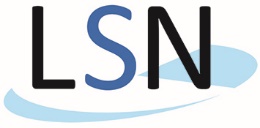 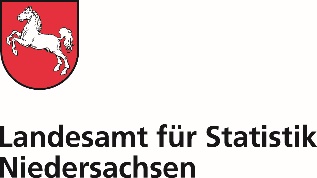 Landesamt für Statistik Nds. • Postfach 91 07 64 • 30427 HannoverIhr Zeichen, Ihre Nachricht vomMein Zeichen (bitte bei Antwort angeben)Durchwahl (0511) 9898-Hannoversiehe Anhänge16.12.2022